【セミナー参加申込書】FAX番号：076-268-8455お申込み締め切り：10月31日（木）◆アパレル実務者向けセミナー【各定員100名】　無料日時：令和元年11月5日（火）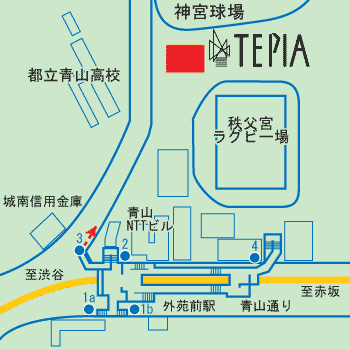 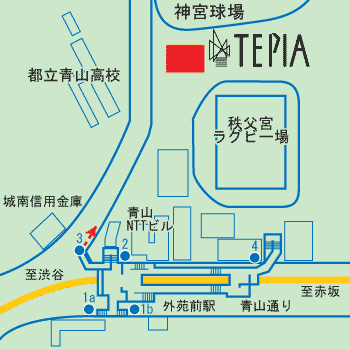 14：30～16：00　場所：TEPIA （(一財)高度技術社会推進協会）　　　BF1　会議室A　　　（東京都港区北青山2-8-44）お問い合わせ：㈱繊維リソースいしかわ 担当：西村　　　　　　　TEL：076-268-8115　email:k-nishimura@ita.or.jp≪アパレル実務者向けセミナー開催≫「最新のコレクション情報と今後の繊維産業について」ファッション・ディレクタ-の萩原 輝美さんに最新のファッショントレンド情報の紹介及び解説をして頂くとともに、ファッション業界における変革の方向性についてお話し頂きますので、皆様の企業活性に結び付けて頂く為、是非、ご参加ください。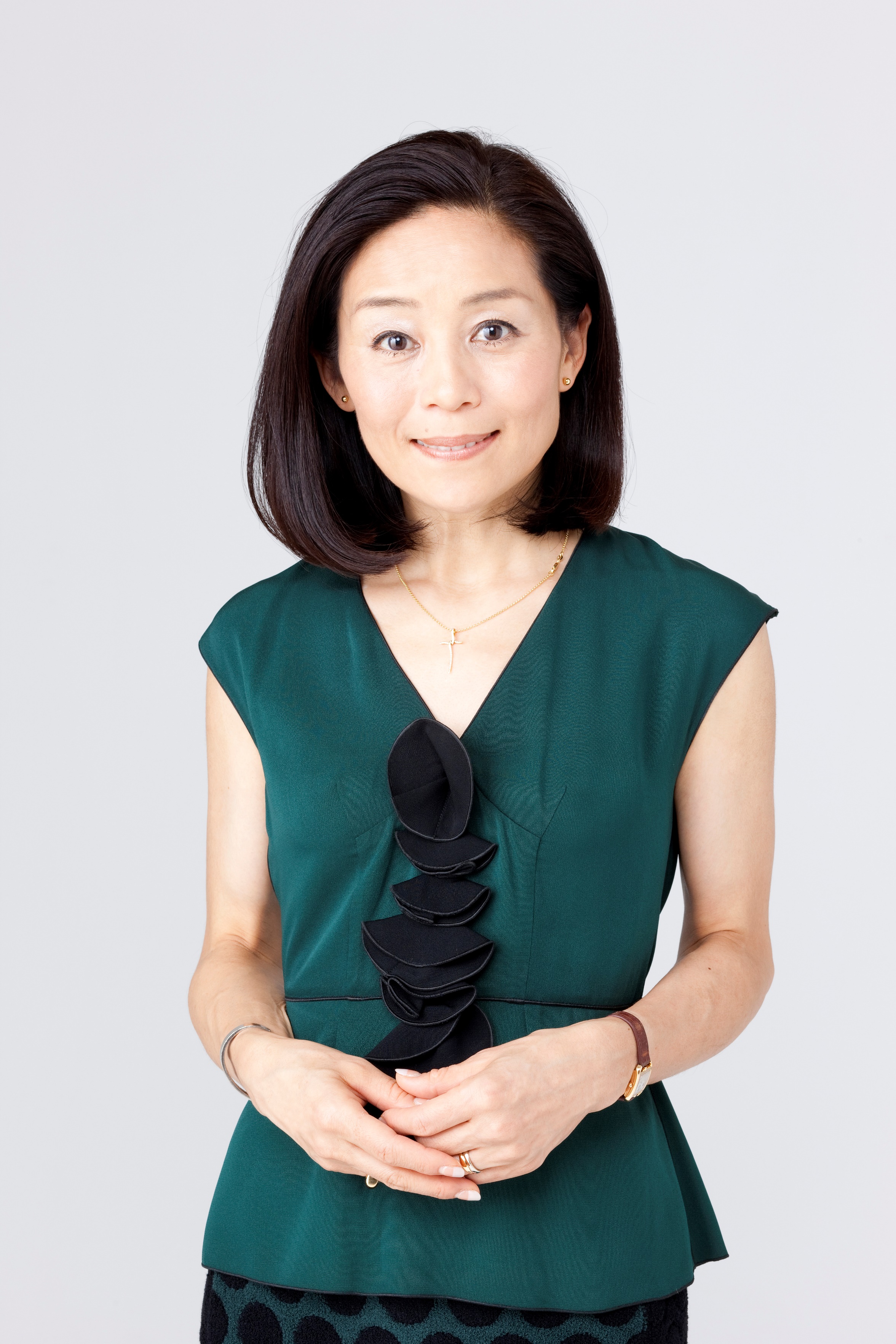 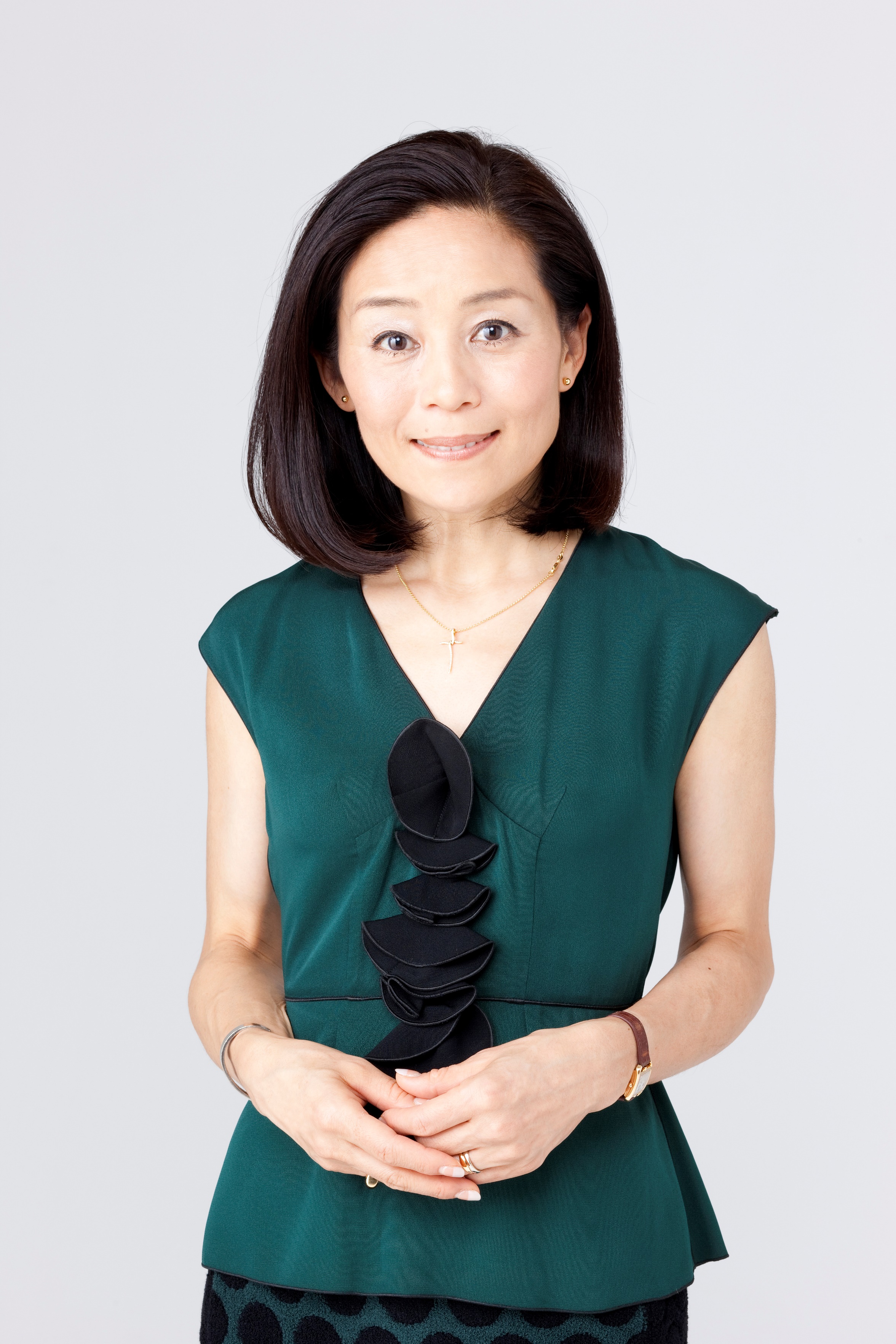 日　時：令和年１１月５日（火）14：30～16：00　     　場　所：TEPIA BF1　会議室A（(一財)高度技術社会推進協会）（東京都港区北青山２-８-４４）定　員：１００名（定員になり次第締め切らせて頂きます）講　師：ファッション・ディレクタ―萩原　輝美　様＜プロフィール＞ファッション・ディレクター1988年：ギンザ・コマツリニューアル時からコーディネイターとして全館のMD(リーシング)バイイングを行う。2000年：独立、フリーランスのファッション・ディレクターとなる。毎シーズン、ロンドン、ミラノ、パリ・プレタポルテコレクションパリ・オートクチュールコレクションを取材。ファッション誌 (繊研新聞やプレシャスなど)に記事、コラムなどを寄稿。専門学校、各種セミナー講師。トレンドセミナー、ファッショントークショーを開催。ファッションコンテストの審査員も務める。エレガンスをリアルに落とし込むファッション提案に定評がある。セレクトショップのプロデュース、商品企画、ブランディングも手がける。参加費：無料申込み方法：裏面の参加申込書にご記入の上FAXにてお申込み下さい。御社名御部署/御役職名お申込代表者名ご参加人数TEL/FAXTEL:　　　　　　　　　　　FAX　　　　　　　　　EMAIL